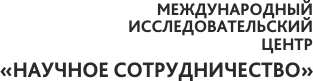 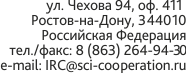 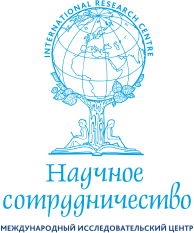 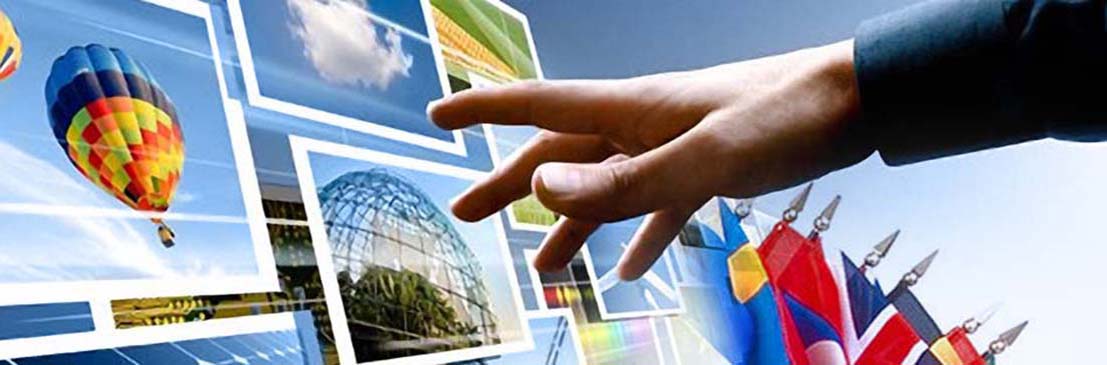 ИТОГИ VI МЕЖДУНАРОДНОГО КОНКУРСА УЧЕБНО-МЕТОДИЧЕСКОЙ, УЧЕБНОЙ И НАУЧНОЙ ЛИТЕРАТУРЫ, ИЗДАННОЙ В 2016/2017 ГГ. «ЗОЛОТОЙ КОРИФЕЙ» (23 июля-23 ноября 2017 года)Уважаемые коллеги!В конкурсе приняли участие 100 авторов и авторских коллективов из Казахстана и России, представивших для конкурсного рассмотрения учебно-методические, учебные и научные издания, опубликованные в 2016 и 2017 гг.Победители конкурса, занявшие первые три места в каждой из номинаций, награждены дипломами Лауреатов и сертификатами на публикацию в любом из сборников конференций и журнале Центра, запланированных к публикации в 2018 году (кроме зарубежных):I место – бесплатная публикация общим объемом до 10 страниц;II место – публикация с 50% скидкой общим объемом до 10 страниц;III место – публикация с 30% скидкой общим объемом до 10 страниц.Участники конкурса, не удостоенные звания Лауреат, награждены дипломами с присвоением звания «Дипломант VI Международного конкурса учебно-методической, учебной и научной литературы, изданной в 2016/2017 гг. «Золотой корифей».Членами комиссии конкурса (рецензентами) стали 14 профильных специалиста, в основном, имеющих степень кандидата и доктора наук в заявленных областях, из различных вузов Казахстана и России. Следует особо отметить высокопрофессиональную работу  всех членов конкурсной комиссии и секретаря комиссии, конференц-менеджера Международного исследовательского центра «Научное сотрудничество» Бондаренко Анны Валерьевны.ПОБЕДИТЕЛИ КОНКУРСА6. Социологические и политические науки.1 место Чигрин В.А., Кальной И.И. (Крымский федеральный университет имени В.И. Вернадского). Социология: история, теория, методология, практика: учебник / науч. ред. проф. В.А. Чигрин, проф. И.И. Кальной. — М.: Вузовский учебник: ИНФРА-М, 2017. — 348 с.2 место Савруцкая Е.П., Жигалев Б.А., Викулина М.А., Макшанцева Н.В. (Нижегородский государственный лингвистический университет им. Н.А. Добролюбова). Институты образования и молодежь: на пути устойчивого развития общества: Монография / Под общ. ред. д-ра филос. наук, проф. Е.П. Савруцкой. – Н. Новгород: НГЛУ, 2017. – 184 с.3 место Иванова О.М. (Башкирский государственный университет им. М. Акмуллы, Уфимский государственный нефтяной технический университет), Билалова Л.М., Черникова Т.А., Гареева З.К. (Бирский филиал Башкирского государственного университета). Современные теории социального благополучия: учебное пособие / Л.М. Билалова, З.К. Гареева, О.М. Иванова, Т.А. Черникова. ‒ М.: Издательский дом Академии Естествознания, 2016. – 128 с.Подводя общий итог конкурса, хотелось бы особо отметить высокую публикационную активность в номинации «Педагогические науки», а также высочайший  уровень качественно выполненных с научной и издательской точки зрения работ, представленных в номинациях «Филологические науки» и «Экономические науки». Надеемся, что данный конкурс станет стимулом для Лауреатов и Дипломантов к обнародованию результатов их научных исследований и повышению их публикационной активности.Приглашаем учебные заведения всех уровней образования, общественные, профессиональные и спонсорские организации, крупные издательства, а также авторов и коллективы авторов к участию в  VII МЕЖДУНАРОДНОМ КОНКУРСЕ УЧЕБНО-МЕТОДИЧЕСКОЙ, УЧЕБНОЙ И НАУЧНОЙ ЛИТЕРАТУРЫ, ИЗДАННОЙ В 2017/2018 году  «ЗОЛОТОЙ КОРИФЕЙ» в качестве номинантов, рецензентов и спонсоров.С пожеланиями успеха в научной и профессиональной деятельности,Генеральный директор Международного исследовательского центра«Научное сотрудничество»,кандидат педагогических наук, доцент,Чигишева Оксана Павловна.конференции